T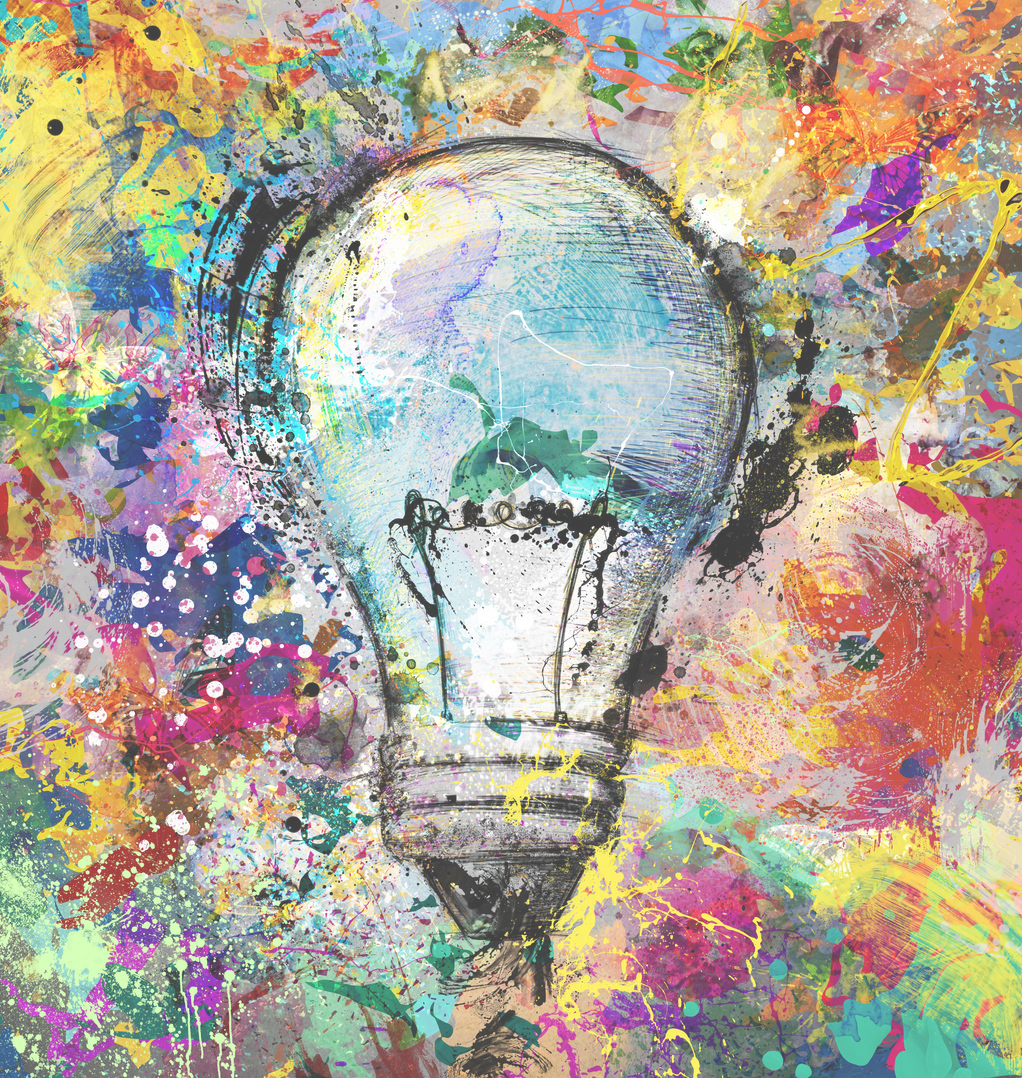 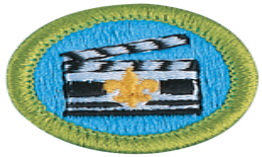 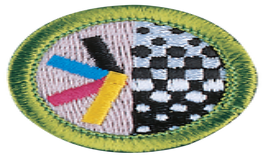 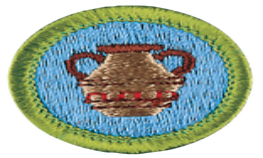 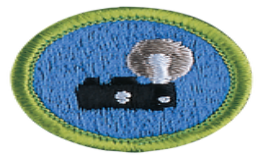 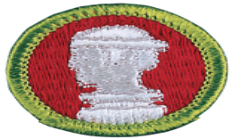 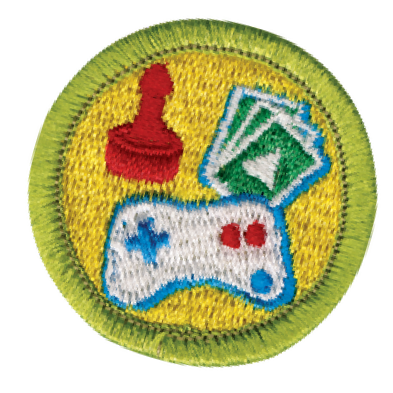 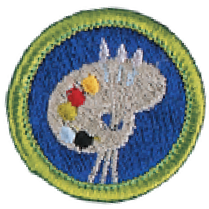 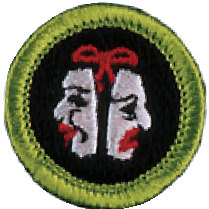 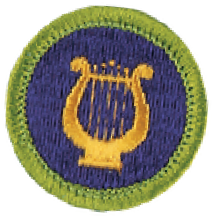 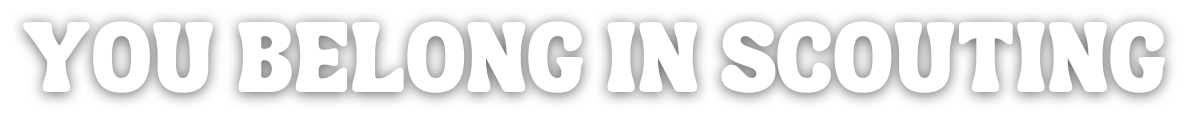 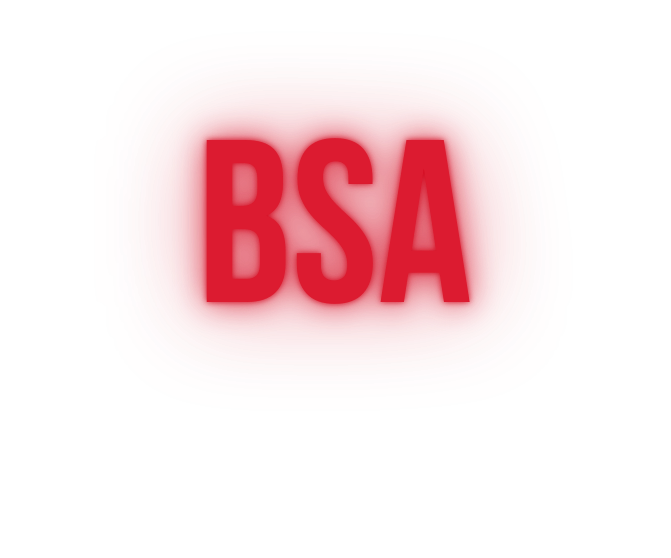 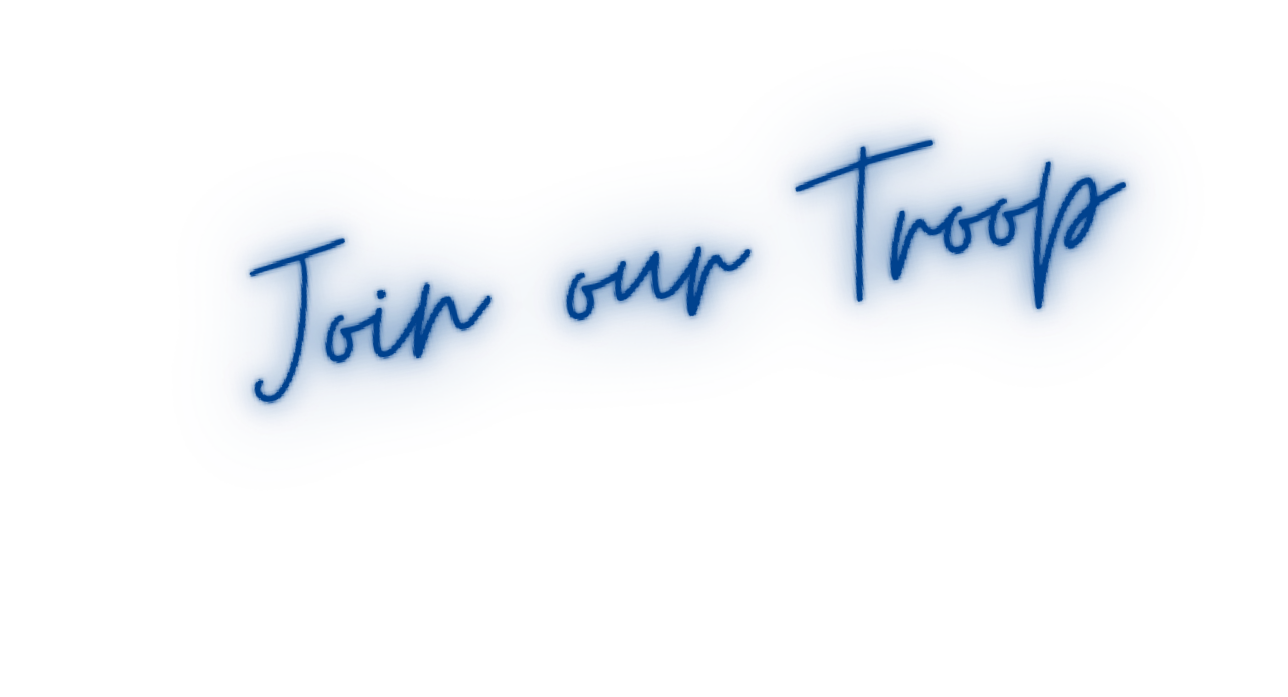 We Meet 	at 	pm atFind us on social: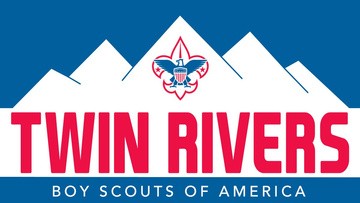 Learn More: www.beascout.org